全球口腔设备和耗材的领先设计与制造商 卡瓦集团2022校园招聘筑梦卡瓦 绽放齿间人生【公司介绍】卡瓦集团（KAVO Group）是全球大型口腔设备与耗材的研发与制造企业，提供覆盖口腔预防、诊断到治疗的一站式完整解决方案。卡瓦集团拥有超过百年的历史，同时拥有口腔设备、种植、正畸、根管与修复，以及感染控制全产品矩阵。在中国，卡瓦集团传承百年制造历史与开拓创新的精神，在上海设立总部与研发中心，并于江苏苏州与四川资阳投资建立两大生产制造基地，努力实现“植根中国，造福中国；立足中国，服务全球”的发展目标。【2021校园招聘岗位】网申链接：https://www.careerqihang.com/kavozp2022	岗位要求：产品销售代表（全国）大学本科学历有医疗器械、耗材或药品相关的实习经验优先有外企销售实习经验优先考虑学习能力强、勤奋踏实、有比较强的抗压能力和适应性临床专员（全国）口腔临床专业，正畸硕士或以上优先乐观、抗压、学习能力强英语口语流利，具有优秀的写作能力优先方案设计师 （苏州新区）  学历：大专或以上  口腔及相关专业，CAD及相关3D软件操作经验者优先，但不限于：口腔医学、医药学、制造工程、动画设计、英语等  英语有一定基础优先【2021校园招聘流程】网申 → 现场面试/电话面试 → Offer网申链接：https://www.careerqihang.com/kavozp2022	更多其他职位请关注“职场启航网”公众号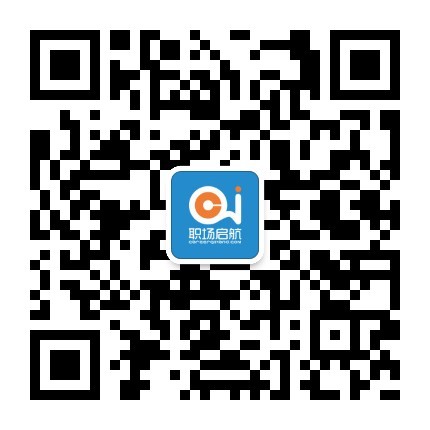 